	Женева, Уважаемая госпожа,
уважаемый господин,1	В Циркуляре 98 БСЭ от 16 апреля 2014 года было предложено аннулировать вышеупомянутые Рекомендации в соответствии с п. 8.2 Рекомендации А.8 ВАСЭ (Дубай, 2012 г.).2	Условия, регулирующие аннулирование этих Рекомендаций, были выполнены 16 июля 2014 года. В консультации по этому Вопросу приняла участие одна администрация Государства-Члена, и возражений в отношении такого аннулирования получено не было.Поэтому Рекомендации МСЭ-T G.9955 "Узкополосные приемопередатчики с OFDM систем связи по линиям электропередачи – спецификация физического уровня" и МСЭ-Т G.9956 "Узкополосные приемопередатчики с ортогональным частотным разделением для систем связи по линиям электропередачи − спецификация канального уровня" аннулированы.С уважением,Малколм Джонсон
Директор Бюро
стандартизации электросвязиБюро стандартизации 
электросвязи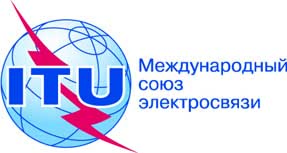 Осн.:Циркуляр 106 БСЭ
COM 15/GJ–	Администрациям Государств – Членов Союза–	Членам Сектора МСЭ-ТТел.:
Факс:
Эл. почта:+41 22 730 5515
+41 22 730 5853
tsbsg15@itu.intКопии:–	Ассоциированным членам МСЭ-Т–	Академическим организациям − Членам МСЭ-Т–	Председателю и заместителям Председателя 15-й Исследовательской комиссии–	Директору Бюро развития электросвязи–	Директору Бюро радиосвязиПредмет:Аннулирование Рекомендаций МСЭ-Т G.9955 и G.9956Аннулирование Рекомендаций МСЭ-Т G.9955 и G.9956